Requisitos para solicitar la tablilla especial de Senadores o Representantes.SenadoresRepresentantesNo aplica.Directorio Oficinas CESCO						Directorio CESCOVeinte dólares ($20.00) en Comprobante de Rentas Internas (código 2024)Una Identificación con foto y que este vigente.Original y copia de su tarjeta de Seguro Social o un Pasaporte vigente de los Estados Unidos o País Extranjero.Certificación del Presidente del Senado o de la Cámara de Representantes con el nombre y el número de tablilla que lo identifica.Original y copia de la licencia del automóvil, vigente (de no estar legible, presentar Certificación de Marbete).Comprobante de Rentas Internas código 2024, por la cantidad de veinte dólares ($20.00).No aplica.Página Web DTOP – http://www.dtop.gov.pr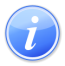 Descripción del Servicio 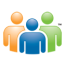 Audiencia y Propósito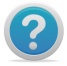 Consideraciones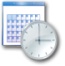 Lugar y Horario de Servicio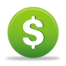 Costo del Servicio y Métodos de Pago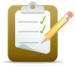 Requisitos para Obtener Servicio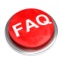 Preguntas Frecuentes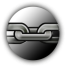 Enlaces Relacionados